Publicado en A Coruña el 21/02/2024 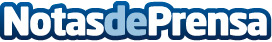 Más de 300 profesionales del sector asistirán en A Coruña al 36 Congreso de OPC EspañaEl palacio de congresos coruñés acoge los días 22 y 24 de febrero la principal reunión nacional de Organizadores Profesionales de Congresos. El sector MICE, en crecimiento, movilizó en 2023 13.000 millones de euros y 10,4 millones de viajeros en EspañaDatos de contacto:OPC GaliciaComunicación OPC Galicia609 272 346/ 660 396Nota de prensa publicada en: https://www.notasdeprensa.es/mas-de-300-profesionales-del-sector-asistiran Categorias: Nacional Galicia Turismo Eventos Restauración http://www.notasdeprensa.es